 Luka Lesson: additional resources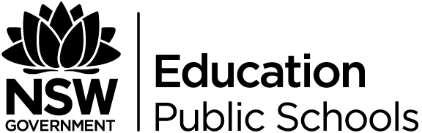 These resources may be integrated into Learning Session 6 or shared with students via a collaborative platform such as Google Classroom for independent investigation.The power and value of performance poetryHow Luka Lesson got into performance poetryLesson’s process (brief)Lesson on poetry, process and value